УДК 624.131  СОВЕРШЕНСТВОВАНИЕ ОПРЕДЕЛЕНИЯ ХАРАКТЕРИСТИК НАСЫПНОГО ГРУНТА В КОМПРЕССИОННОМ ПРИБОРЕП. А. Ляшенко, кандидат технических наук, профессор кафедры Оснований и фундаментов, Кубанский государственный аграрный университет, г. КраснодарВ. В. Денисенко, кандидат технических наук, доцент кафедры Кадастра и геоинженерии, Кубанский государственный технологический университет, г. Краснодартел. 8(918) 488-28-40, e-mail: lyseich1@yandex.ruОписан разработанный авторами метод определения характеристик насыпного грунта в компрессионном приборе, позволяющий: получать расширенный комплекс характеристик грунта при испытании одного образца; оценивать количественно развитие структурности грунтов при разной влажности и разных диапазонах статического давления на них для направленного регулирования состава и механических свойств уплотненного грунта; определять обобщенный размер структурных элементов, взаимодействующих между собой без разрушения образца на составляющие агрегаты.Ключевые слова: образец грунта, многоцикловое нагружение-разгружение, компрессионный прибор, упругая и неупругая деформации, обобщенный размер структурных элементов.Известные методы определения характеристик насыпного грунта в компрессионном приборе [1, 2] имеют ряд недостатков, снижающих их эффективность и ограничивающих их применение:- низкая достоверность результатов испытаний, обусловленная мгновенным, одной ступенью, приложением большого давления на образец грунта, что не соответствует условиям уплотнения катком на строительной площадке; - недостаточная точность определения удельной работы уплотнения и расширения по конечным значениям деформаций при приложении давления одной ступенью, приводящая к завышению числа циклов нагружения-разгружения;- невозможность точного разделения упругой и неупругой работы при уплотнении и расширении образца грунта;- невозможность оценки структурности грунта. Нами усовершенствован метод определения характеристик насыпного грунта в компрессионном приборе, лишенный указанных выше недостатков [3]. Усовершенствованнный метод определения характеристик насыпного грунта в компрессионном приборе заключается в многоцикловом нагружении-разгружении образца грунта в жесткой цилиндрической камере статическим давлением, начальное значение которого согласовано с давлением на строительной площадке от транспортных механизмов, а конечное значение согласовано с давлением уплотнения на строительной площадке, регистрации в каждом цикле нагружения-разгружения образца грунта осевой деформации сжатия при нагружении и осевой деформации расширения при разгружении, окончании многоциклового нагружения-разгружения образца грунта при достижении стабильного значения коэффициента упругой работы грунта с допускаемым коэффициентом вариации в 6-ти последних циклах нагружения-разгружения и определении влажности, плотности и плотности минеральных частиц грунта, удельной работы уплотнения и расширения, объемного содержания в грунте упруго деформирующейся воды и воды, участвующей в неупругой части деформации грунта и объемного содержания минеральных частиц в грунте. Многоцикловое нагружение-разгружение образца грунта производят постоянно возрастающим и постоянно убывающим давлением со скоростью не более 10 кПа/мин с регистрацией значений давления, осевых деформаций сжатия и расширения образца грунта с шагом деформации не более 0,005 мм, определяют скорости осевой деформации сжатия и расширения образца грунта и по периодически повторяющимся значениям выделяют циклы изменения скорости осевой деформации сжатия и расширения образца, присущие данному грунту, а в числе характеристик грунта дополнительно определяют обобщенный размер структурных элементов, уплотненного в заданном диапазоне давлений грунта.Многоцикловое нагружение-разгружение образца грунта постоянно возрастающим и постоянно убывающим давлением со скоростью не более 10 кПа/мин с регистрацией значений давления и осевых деформаций сжатия и расширения образца грунта с шагом деформации не более 0,005 мм и времени их проявления позволяет определять скорости осевой деформации сжатия и расширения образца грунта и с их помощью выделять циклы изменения скорости осевой деформации сжатия и расширения образца, присущие данному грунту и позволяющие определять обобщенный размер структурных элементов уплотненного в заданном диапазоне давлений грунта. Кроме того, такой режим нагружения-разгружения и регистрации результатов испытания образца грунта повышает достоверность и точность результатов испытаний, позволяет дополнительно определять обобщенный размер структурных элементов, уплотненного в заданном диапазоне давлений грунта.Для реализации усовершенствованного метода определения характеристик насыпного грунта может быть использован любой прибор, имеющий жесткую цилиндрическую камеру с подвижным жестким штампом, механизм постоянно возрастающего или постоянно убывающего давления, измеритель перемещения штампа и блок регистрации перемещения штампа с электронной памятью. В качестве такого прибора может быть использован, например, автоматический компрессионный прибор с постоянно возрастающей нагрузкой АКП-6Н [4, 5]. Усовершенствованный метод определения характеристик насыпного грунта осуществляют следующим образом.Из подготовленного для испытания измельченного грунта с известной влажностью отбирают навеску грунта определенной массы, в зависимости от объема жесткой цилиндрической камеры, в которой будут производиться испытания. Отобранную навеску грунта загружают в жесткую цилиндрическую камеру, разравнивают, накрывают жестким подвижным штампом, устанавливают измеритель перемещения штампа, нагружают начальным статическим давлением, значение которого согласуют с давлением на строительной площадке от транспортных механизмов, выдерживают в течение 10 мин для формирования связного образца грунта и регистрируют показания измерителя перемещения штампа.Подготовленный таким образом образец грунта нагружают постоянно возрастающим давлением со скоростью не более 10 кПа/мин до конечного значения, которое согласуют с давлением уплотнения на строительной площадке, при этом регистрируют значения давления и осевой деформации сжатия образца грунта (осевого перемещения штампа) с шагом деформации не более 0,005 мм в электронной памяти прибора. Конечное давление выдерживают в течение 1 мин, а затем образец грунта разгружают постоянно убывающим давлением с той же скоростью до начального значения давления и при этом регистрируют значения давления и осевой деформации расширения образца грунта с шагом деформации не более 0,005 мм в электронной памяти прибора.После выдерживания образца грунта под начальным давлением в течение 1 мин вновь производят нагружение-разгружение образца грунта в описанном режиме.  Аналогичным образом производят многоцикловое нагружение-разгружение образца грунта до достижения стабильного значения коэффициента упругой работы грунта (рисунок 1) с допускаемым коэффициентом вариации в 6-ти последних циклах [2]. Затем образец грунта полностью разгружают и определяют его стандартные характеристики: плотность, влажность, коэффициент пористости и плотность минеральных частиц грунта по общепринятой методике [6], а также удельную работу уплотнения и расширения, объемное содержание в грунте упруго деформирующейся воды и объемное содержание воды, участвующей в неупругой части деформации грунта, и объемное содержание минеральных частиц в грунте [2], строят зависимости осевой деформации образца грунта при многоцикловом нагружении-разгружении постоянно возрастающим и постоянно убывающим давлением, которые имеют вид кривых, в отличие от прямых в прототипе, ступенчатый характер изменения деформаций и, соответственно, циклический характер изменения скорости деформации, которые не могут быть выявлены в прототипе.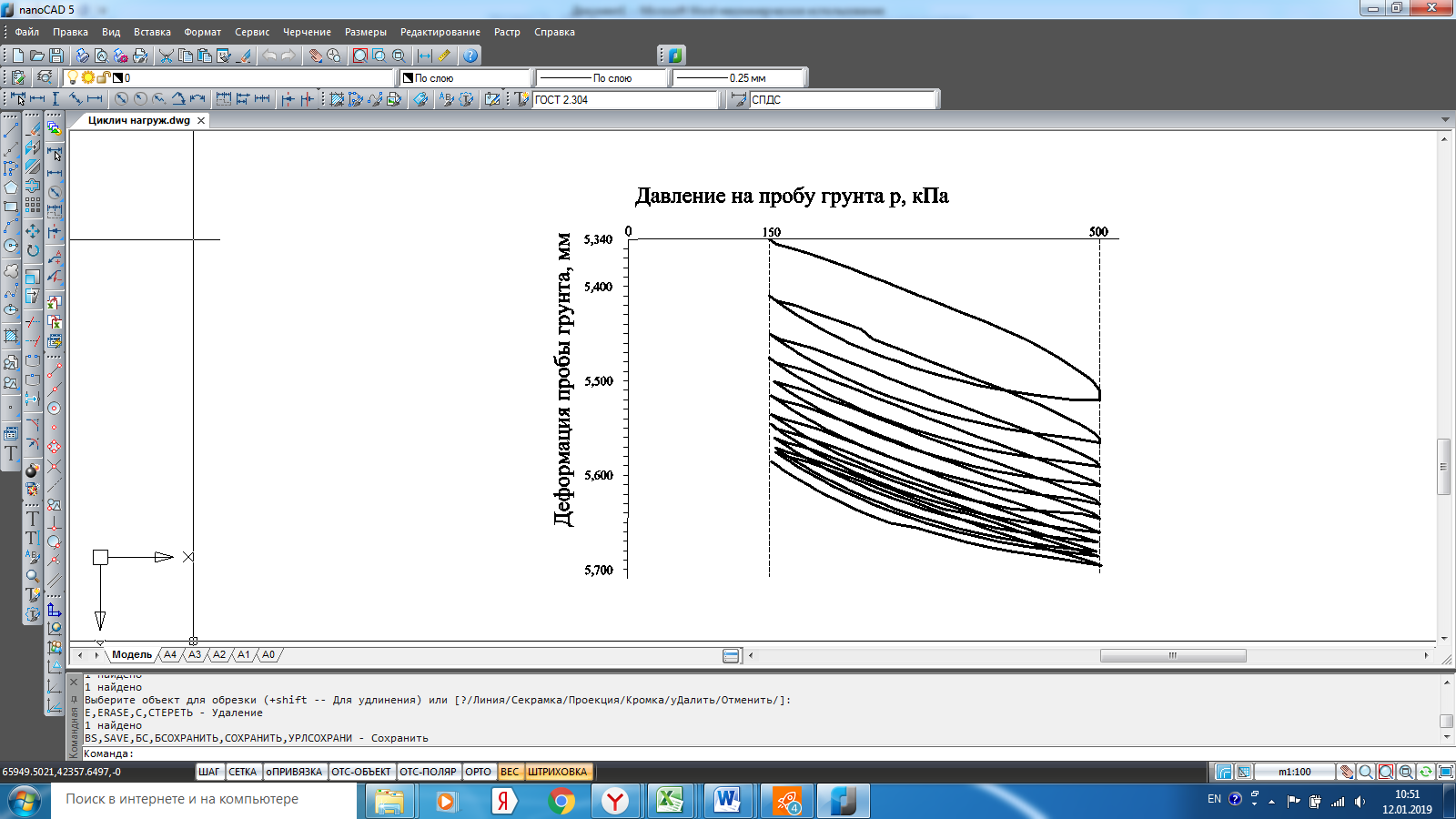 Рисунок 1 – График осевой деформаций образца грунта при многоцикловомнагружении-разгружении постоянно возрастающим и постоянно убывающимдавлением с регистрацией давления и осевых деформаций сжатияи расширения с шагом деформации 0,005 ммРассчитывают значения скорости деформаций сжатия (уплотнения) (рисунок 2) и расширения (рисунок 3) образца грунта в каждом цикле нагружения-разгружения по формуле,                                                                 (1)где − скорость осевой деформации сжатия или расширения на I-м шаге регистрации осевых деформаций сжатия и расширения образца грунта, мм/кПа; и − соответственно значения осевой деформации сжатия или расширения образца грунта, мм, при давлениии, кПа, причем , где  − длительность возрастания или убывания давления, мин, со скоростью, кПа/мин.По периодически повторяющимся значениям скорости деформаций сжатия и расширения образца грунта выделяют циклы изменения скорости осевой деформации сжатия и расширения образца, присущие данному грунту, и определяют дополнительную характеристику грунта – обобщенный размер структурных элементов уплотненного грунта по формуле,                                                                     (2)где − обобщенный размер структурного элемента в последних 6-ти циклах нагружения-разгружения;− средняя высота образца грунта в последних 6-ти циклах нагружения-разгружения;− среднее число циклов осевой деформации сжатия и расширения в последних 6-ти циклах нагружения-разгружения.Известность обобщенного размера структурных элементов уплотненного грунта позволяет:  - оценивать количественно развитие структурности грунтов при разной влажности и разных диапазонах статического давления на них для направленного регулирования состава и механических свойств уплотненного грунта, например, путем введения в грунт песчаных и пылеватых фракций можно снизить обобщенный  размер структурных элементов, повысить их прочность и жесткость грунтового основания;- оценивать количественно развитие структурности почв при разной влажности и разных диапазонах статического давления на них для выбора режима полевых работ в растениеводстве.Рисунок 2 – График скорости осевой деформации сжатия образца грунтапри постоянно возрастающем давленииРисунок 3 – График скорости осевой деформации расширения образца грунтапри постоянно убывающем давленииСтруктурные элементы (агрегаты) выделяются в образце грунта поверхностями скольжения, которые развиваются не равномерно, а скачкообразно, в соответствии с распределением неоднородностей. От размеров структурных элементов зависит прочность и сжимаемость грунтов. При компрессионном сжатии постоянно возрастающей нагрузкой скачкообразность развития поверхностей скольжения порождает, вследствие кооперативного эффекта, скачкообразность развития деформации и, соответственно, цикличность скорости деформации образца. Поэтому число структурных элементов агрегатов в направлении оси сжатия равно удвоенному числу циклов скорости деформации, так как образец грунта испытывает давление от двух штампов прибора одновременно, а поверхности скольжения развиваются от них вглубь образца [7]. Таким образом, усовершенствованный метод определения характеристик насыпного грунта позволяет: - получать расширенный комплекс характеристик грунта при испытании одного образца;- повышает достоверность результатов за счет нагружения-разгружения образца грунта постоянно возрастающим и постоянно убывающим давлением, что более соответствует условиям уплотнения грунта катком на строительной площадке, и точность за счет частой регистрации значений давления и осевых деформаций сжатия и расширения;- фиксировать присущий грунту циклический характер скорости деформации образца грунта при постоянно возрастающем и постоянно убывающем давлении, который при нагружении-разгружении образца грунта ступенью давления зафиксировать невозможно;- определять соотношение упругой и неупругой деформации при уплотнении насыпного грунта, основанного на измерении присущего грунту циклического характера скорости деформации, что необходимо для контроля расчетов основания сооружения;- оценивать количественно развитие структурности грунтов при разной влажности и разных диапазонах статического давления на них для направленного регулирования состава и механических свойств уплотненного грунта, например, путем введения в грунт песчаных и пылеватых фракций можно снизить обобщенный  размер структурных элементов, повысить их прочность и жесткость грунтового основания;- определять обобщенный размер структурных элементов, взаимодействующих между собой (через поверхности скольжения) в образце при внешнем механическом воздействии на него, без разрушения образца на составляющие агрегаты. Литература:Руководство по геотехническому контролю за подготовкой оснований и возведением грунтовых сооружений в энергетическом строительстве. РД 34 15.073-91. – Л.: ВНИИГидротехники им. Б.Е. Веденеева, 1991. – 434 с.Патент на изобретение РФ № 2699554, G01N 33/24. Способ определения максимальной плотности и оптимальной влажности грунта / Ляшенко П.А., Денисенко В.В., Коваленко В.С., Коломиец Н.С. // Изобретения. Полезные модели, 2019, № 25.Патент на изобретение РФ № 2715588, G01N 33/24. Способ определения характеристик насыпного грунта / Ляшенко П.А., Денисенко В.В., Коваленко В.С., Коломиец Н.С. // Изобретения. Полезные модели, 2020, № 7.Денисенко В.В., Ляшенко П.А. Автоматический компрессионный прибор АКП-6Н для испытания грунтов постоянно возрастающей нагрузкой // Научные труды Кубанского государственного технологического университета, 2016, № 6. – С. 156-169. – URL: http://ntk.kubstu.ru/file/1014.Денисенко В.В., Ляшенко П.А. Совершенствование техники и технологии испытания грунтов: монография / КубГТУ. – Краснодар: Изд-во ООО «ПринтТерра», 2019. – 183 с.ГОСТ 5180-2015 Грунты. Методы лабораторного определения физических характеристик. – М.: Стандартинформ, 2016. – 24 с.Ляшенко П.А. Сопротивление и деформации глинистого грунта: монография. – Краснодар: Изд-во КубГАУ, 2014. – С. 161.P.A. LYASHENKO, V.V. DENISENKOIMPROVEMENT OF DETERMINATION OF CHARACTERISTICSFILLING SOIL IN A COMPRESSION INSTRUMENTThe method developed by the authors for determining the characteristics of bulk soil in a compression device is described, which allows: to obtain an expanded set of soil characteristics when testing a single sample; quantitatively assess the development of soil structure at different humidity and different ranges of static pressure on them for directional regulation of the composition and mechanical properties of compacted soil; determine the generalized size of structural elements interacting with each other without destroying the sample into constituent aggregates. words: soil sample, multi-cycle loading-unloading, compression device, elastic and inelastic deformations, generalized size of structural elements.